Chapter 4 reviewMultiple ChoiceIdentify the letter of the choice that best completes the statement or answers the question.____	1.	When a consumer is able and willing to buy a good or service, he or she creates which of the following?____	2.	What determines the price and the quantity produced of most goods?____	3.	What are inferior goods?____	4.	How is future price related to current demand?____	5.	What kind of system is the United States economy based on?____	6.	Ceteris paribus, or “all other things held constant,” is an assumption that has which of the following effects on a demand schedule?____	7.	What does it mean when the demand for a product is inelastic?____	8.	How is the current demand for a good related to its future price?____	9.	Which of the following is a good that might not be bought when prices rise?____	10.	What kind of changes would be expected in the demand of a country that has a growing population?____	11.	A shift in the demand curve means which of the following?____	12.	What does unitary elastic demand mean?____	13.	What is a company’s total revenue?____	14.	Which of the following events could cause the demand curve for sports magazines to shift to the right?____	15.	The price of movie tickets in a town has risen from $7 to $9. What is the most likely effect of the change in price?____	16.	Alex receives a raise at work and continues to work the same number of hours each week. His demand for $3 t-shirts, which he considers an inferior good, will____	17.	Demand for movie rentals is highly elastic. A video store that raises the price of a rental will____	18.	Will, a sprinter on the track team, has inelastic demand for sports drinks. The local store has raised the price of a sports drink from $1.00 to $1.50. Which of the following could describe Will’s response to the price change?____	19.	Which of these events could permanently shift a individual’s demand curve for umbrellas to the right?____	20.	What term describes demand with an elasticity of less than 1?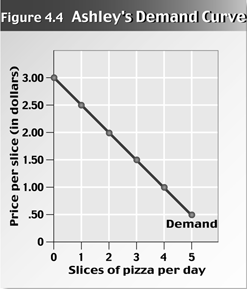 ____	21.	According to Figure 4.4, how many slices of pizza will Ashley buy if the price is $1.00 per slice?____	22.	According to Figure 4.4, at what price will Ashley’s quantity demanded of pizza be three slices?____	23.	The price of a slice of pizza has just increased by $1 from an earlier, low price. Based on Ashley’s demand curve in Figure 4.4, which of the following statements is true?____	24.	According to Figure 4.4, what is Ashley’s elasticity of demand as the price of a slice of pizza decreases from $2.00 to $1.00?____	25.	A slice of pizza costs $4.00. Based on Ashley’s demand curve in Figure 4.4, what is her quantity demanded of pizza at this price?MatchingIdentifying Key TermsMatch each term with the correct statement below.____	26.	a graphic representation of a demand schedule____	27.	a good that replaces another demanded good____	28.	a good that consumers will demand more of when their incomes increase____	29.	a good that is always used with another good____	30.	the amount of money a company receives by selling goods or services____	31.	what happens when consumers react to an increase in a good’s price by consuming less of that good and more of other goods____	32.	a measure of how people change their buying patterns when prices change____	33.	the way that a change in price determines whether or not consumers buy goodsIdentifying Key TermsMatch each term with the correct statement below.____	34.	the change in consumption resulting from a change in real income____	35.	a good consumed instead of one whose price has risen____	36.	a good that is bought and used along with another good____	37.	the assumption that nothing but the price of a good will change____	38.	a measure of how consumers react to a change in the price of a good____	39.	demand that is very sensitive to a change in price____	40.	a graphic representation of the quantities of a good that will be bought at each price____	41.	a good for which the demand falls when income risesShort AnswerReading a Market Demand ScheduleFigure 4.1	42.	According to Figure 4.1, which product is least appealing to adults at any price?	43.	According to Figure 4.1, how many teens and adults combined would buy a candy bar at $1?	44.	According to Figure 4.1, which product is least appealing to teens at any price?	45.	According to Figure 4.1, which would teens rather have, a video game or a candy bar? Explain.a.consumptionc.elasticityb.demandd.allocationa.the consumer’s perception of necessityb.the interaction of supply and demandc.the availability of substitutes for the goodsd.the quality of the goods that are produceda.goods that are not well producedb.goods that no one wants to buyc.goods for which the demand rises when income fallsd.goods for which the demand falls when income risesa.If the price is expected to rise, current demand will drop.b.If the price is expected to fall, current demand will rise.c.If the price is expected to rise, current demand will rise.d.Future price is not related to current demand.a.cause and effectc.marketb.centralizedd.productiona.It takes only prices into account.b.It considers the effects of all possible changes on demand.c.It is accurate no matter what changes occur.d.It is accurate only at one price level.a.People will not buy any of the product when the price goes up.b.A price increase does not have a significant impact on buying habits.c.Customers are sensitive to the price of the product.d.There are very few satisfactory substitutes for the product.a.If the price is expected to drop, current demand will fall.b.If the price is expected to drop, current demand will rise.c.If the price is expected to rise, current demand will fall.d.Current demand is not related to future price.a.complementc.inferior goodb.substituted.luxurya.a rise in the demand for recreationb.a shift in the demand for high-quality foodc.a rise in the demand for shelterd.a lowering in the demand for automobilesa.a change in demand at every priceb.a rise in pricesc.a decrease in both price and quantity demandedd.a change in consumer incomea.The elasticity of demand is mathematically determined.b.The elasticity of demand is different at each unit on the price range.c.The demand is inelastic at a low price but becomes elastic as the price rises.d.The percentage change in quantity demanded is exactly equal to the percentage change in price.a.the price of a company’s goodsb.the amount a company receives for selling its goodsc.the amount of goods a company can expect to selld.the amount of profit a company can expect to makea.The publisher cuts the price of an issue from $3.95 to $2.50.b.The price of an issue of a popular computer game magazine rises from $2.95 to $3.95.c.A star basketball player interests thousands of people in professional sports for the first time.d.A local library buys a subscription to the sports magazine for its reading room.a.The demand curve for movie tickets will move right.b.The quantity demanded of movie tickets will increase.c.The demand curve for movie tickets will move left.d.The quantity demanded of movie tickets will decrease.a.increase.c.stay the same.b.decrease.d.have no relation to his income.a.lose revenue.c.possibly gain or lose revenue.b.gain revenue.d.see no change in revenue.a.He bought 15 bottles a month at $1.00 and 20 bottles a month at $1.50.b.He bought 10 bottles a month at $1.00 and 8 bottles a month at $1.50.c.He bought 15 bottles a month at $1.00 and 5 bottles a month at $1.50.d.He bought 10 bottles a month at $1.00 and 5 bottles a month at $1.50.a.He buys a car so he no longer needs to walk to and wait at a bus stop every morning to get to work.b.He moves from a desert community to a rainy city by the ocean.c.The price of umbrellas decreases significantly as inexpensive umbrellas are imported from China.d.Weather forecasters predict that a major hurricane will hit his city the following week.a.unitary elasticc.lowb.inelasticd.elastica.onec.threeb.twod.foura.$ .50c.$1.50b.$1.00d.$3.00a.Ashley will buy two fewer slices of pizza.b.Ashley will buy four slices of pizza.c.Ashley’s quantity demanded is unchanged.d.Ashley will not buy any pizza.a.5.0c.2.0b.1.0d.4.0a.oneb.zeroc.fived.There is not enough information to answer the question.a.elasticity of demandf.total revenueb.substitution effectg.normal goodc.law of demandh.inferior goodd.complementi.demand curvee.substitutej.ceteris paribusa.total revenuef.elasticity of demandb.income effectg.demand curvec.elastich.substituted.inferior goodi.ceteris paribuse.normal goodj.complementNumber of TeensNumber of TeensNumber of TeensNumber of AdultsNumber of AdultsNumber of AdultsProduct$1$1$2$3$1$2$3Magazine2020155503520Candy Bar5050255504020Video Game5050401015105